Коммерческое предложениеКомпания «ЧелПакет» занимается производством и реализацией фасовочных пакетов из полиэтилена низкого давления (ПНД). Это самый универсальный и практичный вид упаковки, который подходит как для транспортировки, так и для хранения абсолютно любой продукции – от продуктов питания до стройматериалов. Пакеты из полиэтилена прочные и эластичные, экологически чистые, абсолютно безопасны, не вызывают аллергию и не выделяют вредные химические элементы во время эксплуатации. На сегодняшний день невозможно представить человека, который не использовал бы полиэтиленовый пакет в своей жизнедеятельности.Наши пакеты изготавливаются на собственном высокотехнологичном импортном оборудовании, находящемся в г. Челябинске, с применением опыта и знаний наших высококвалифицированных специалистов. При производстве пакетов  используется только первичное высококлассное полиэтиленовое сырье, пригодное для контакта с пищевыми продуктами. Пакеты проходят контроль качества на всех этапах производства и соответствуют стандартам качества и нормам ГОСТ. Это обеспечивает высокую эффективность производства и стабильное отличное качество выпускаемой продукции.Своим клиентам «ЧелПакет» предлагает:постоянное наличие товаров на своих складах или возможность их пополнения в кратчайший срок;резервирование товаров на складах по заявкам клиентов;изготовление пакетов ПНД по индивидуальным заказам;самую выгодную цену - цену от производителя;различные формы оплаты, удобные для клиентов;товарное кредитование;обеспечение доставки.На нашем сайте вы можете ознакомится с выпускаемой упаковочной продукцией. Мы всегда будем рады ответить на все ваши вопросы, рассчитать стоимость, проконсультировать и помочь подобрать подходящую для вас упаковку.Наша продукцияФасовочные пакеты из полиэтилена низкого давления (ПНД) – удобный и недорогой способ упаковать вашу продукцию! Пакеты ПНД в народе называют «шуршащими» пакетами, широко используется в различных сферах человеческой деятельности, но особенно востребованы они для фасовки и хранения продуктов питания: круп, сладостей, выпечки, мясных и рыбных полуфабрикатов, овощей и ягод, молочных продуктов. Подходят для магазинов, супермаркетов и интернет-магазинов, а также для дома и дачи.Плотность производимых нами ПНД пакетов может варьироваться от 9 мкм до 40 мкм, в зависимости от размера и предполагаемой нагрузки на пакет. Самые тонкие фасовочные пакеты из ПНД рассчитаны на вес 2 кг, а наиболее плотные в состоянии выдержать даже 7 кг. Грузоподъемность пакетов зависит от формы упаковываемого продукта и размеров самого пакета.Преимущества фасовочных пакетов:Легкость и тонкость;Эластичность и прочность;Устойчивость к натяжению;Привлекательный внешний вид;Гигиеничность и влагостойкость;Термостабильность (от -70 до +100?С);Безопасность;Прозрачность, что позволяет хорошо видеть упакованный товар;Способность обеспечить длительный срок хранения пищевых продуктов;Износоустойчивость;Не разрушаются под влиянием щелочей, кислот, а также бактерий;Исключение несанкционированного доступа к товару;Возможность быстрого обслуживания в магазинах и супермаркетах;Низкая цена.Мы предлагаем фасовочные пакеты для покупателей, которым не требуется индивидуальные пакеты с фирменным стилем. Такие пакеты имеют стандартные параметры, подходящие большинству пользователей, которые сформировались за долгие годы использования пакетов. Они не имеют рисунка и обладают небольшой геометрией и толщиной пленки, благодаря чему имеют самую низкую цену среди полиэтиленовых пакетов. По способу упаковки фасовочные пакеты пакуются в стопы, такой формат тары обеспечивает удобство хранения и транспортировки пакетов.Будем рады постоянному взаимовыгодному сотрудничеству!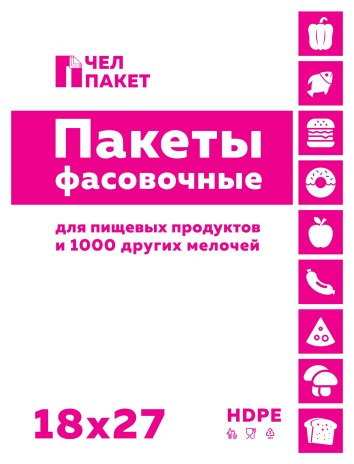 Товарная категория: Пакет фасовочный ПНД Размеры: 18х27 смТолщина: 9-10 микронЦвет: прозрачныйВес: 600 граммРасфасовка: 15 стоп в упаковкеМинимальная партия: 1 упаковкаСтрана производства: РоссияЦена: от объемаТоварная категория: Пакет фасовочный ПНД Размеры: 18х27 смТолщина: 9-10 микронЦвет: прозрачныйВес: 600 граммРасфасовка: 15 стоп в упаковкеМинимальная партия: 1 упаковкаСтрана производства: РоссияЦена: от объема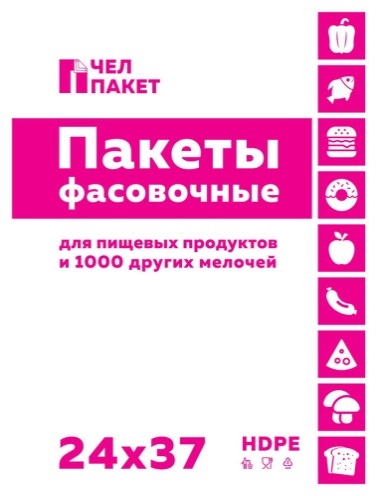 Товарная категория: Пакет фасовочный ПНД Размеры: 24х37 смТолщина: 9-10 микронЦвет: прозрачныйВес: 500 граммРасфасовка: 15 стоп в упаковкеМинимальная партия: 1 упаковкаСтрана производства: РоссияЦена:  от объемаТоварная категория: Пакет фасовочный ПНД Размеры: 24х37 смТолщина: 9-10 микронЦвет: прозрачныйВес: 500 граммРасфасовка: 15 стоп в упаковкеМинимальная партия: 1 упаковкаСтрана производства: РоссияЦена:  от объема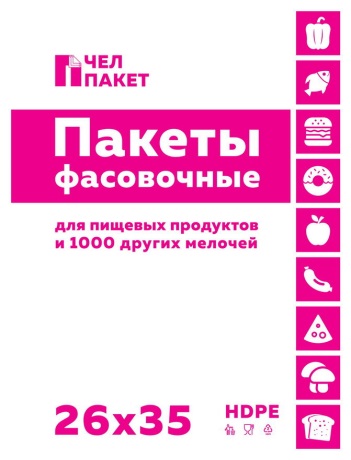 Товарная категория: Пакет фасовочный ПНД Размеры: 26х35 смТолщина: 9-10 микронЦвет: прозрачныйВес: 550 граммРасфасовка: 15 стоп в упаковкеМинимальная партия: 1 упаковкаСтрана производства: РоссияЦена:  от объемаТоварная категория: Пакет фасовочный ПНД Размеры: 26х35 смТолщина: 9-10 микронЦвет: прозрачныйВес: 550 граммРасфасовка: 15 стоп в упаковкеМинимальная партия: 1 упаковкаСтрана производства: РоссияЦена:  от объема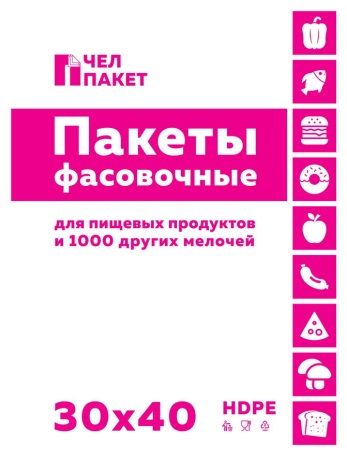 Товарная категория: Пакет фасовочный ПНД Размеры: 25х40 смТолщина: 15 микронЦвет: прозрачныйВес: 900 граммРасфасовка: 15 стоп в упаковкеМинимальная партия: 1 упаковкаСтрана производства: РоссияЦена:  от объемаТоварная категория: Пакет фасовочный ПНД Размеры: 25х40 смТолщина: 15 микронЦвет: прозрачныйВес: 900 граммРасфасовка: 15 стоп в упаковкеМинимальная партия: 1 упаковкаСтрана производства: РоссияЦена:  от объема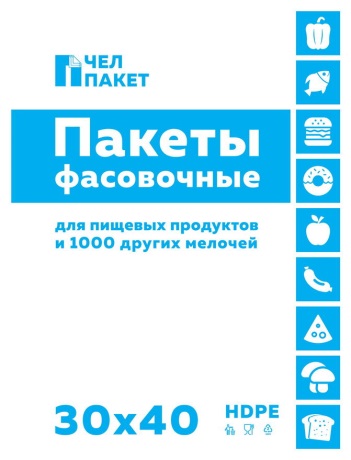 Товарная категория: Пакет фасовочный ПНД Размеры: 30х40 смТолщина: 10 микронЦвет: прозрачныйВес: 800 граммРасфасовка: 15 стоп в упаковкеМинимальная партия: 1 упаковкаСтрана производства: РоссияЦена:  от объемаТоварная категория: Пакет фасовочный ПНД Размеры: 30х40 смТолщина: 10 микронЦвет: прозрачныйВес: 800 граммРасфасовка: 15 стоп в упаковкеМинимальная партия: 1 упаковкаСтрана производства: РоссияЦена:  от объема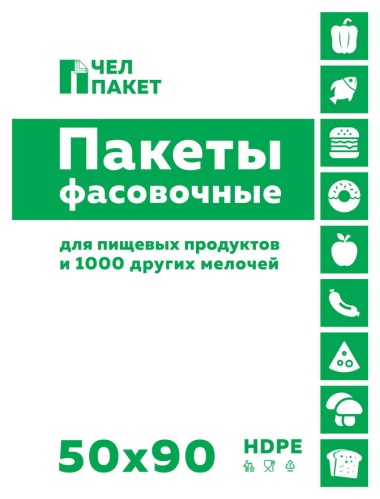 Товарная категория: Пакет фасовочный ПНД Размеры: 50х90 смТолщина: 15 микронЦвет: прозрачныйВес: 900 граммРасфасовка: 15 стоп в упаковкеМинимальная партия: 1 упаковкаСтрана производства: РоссияЦена:  от объемаТоварная категория: Пакет фасовочный ПНД Размеры: 50х90 смТолщина: 15 микронЦвет: прозрачныйВес: 900 граммРасфасовка: 15 стоп в упаковкеМинимальная партия: 1 упаковкаСтрана производства: РоссияЦена:  от объема